
Thank you for all you are doing to take care of people with Covid 19, the world is delighted by your services  and your hard work.   We are so happy with the talented Doctors and nurses that are provided, because with out all of the  Doctors  and nurses we will not  be able to get a cure to this crisis and we will not be able to prevent this from happening again.Thank you to all our NHS staff. I would like to  say a prayer; Dear God we pray that all the doctors and nurses can help us with  this crisis amen.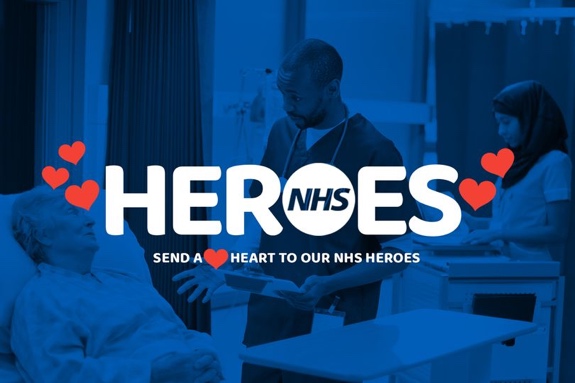 